№72(10222)			 		28 сентября 2023 г.Официальное издание органов местного самоуправленияШапкинского сельсовета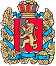 Администрация Шапкинского сельсоветаЕнисейского района                                                            Красноярского края                              ПОСТАНОВЛЕНИЕ22.09.2023г.        		                    п. Шапкино                                       №40-пО внесении изменений в постановлениеАдминистрации Шапкинского сельсоветаОт 30.12.2011№62-п «О системе оповещения и информирования населения об угрозе возникновения чрезвычайных ситуаций» В соответствии с Федеральным законом от 21.12.1994 №68-ФЗ «О защите населения и территорий от чрезвычайных ситуаций природного и техногенного характера», Законом Красноярского края от 22.06.2023 №5-1969 «О внесении изменений в Закон края «О защите населения и территории Красноярского края от чрезвычайных ситуаций природного и техногенного характера» руководствуясь Уставом Шапкинского сельсовета, ПОСТАНОВЛЯЮ:Внести следующие изменения в Положение об организации оповещения населения: Пункт 2 изложить в следующей редакции: «Оповещение населения о чрезвычайных ситуациях – это доведение до населения сигналов оповещения и экстренной информации об опасностях, возникающих при угрозе возникновения или возникновений чрезвычайных ситуаций природного и техногенного характера, о правилах поведения населения и необходимости проведения мероприятий по защите».Контроль за исполнением настоящего постановления возложить на заместителя главы Наконечную Н.А. Настоящее постановление вступает в силу после официального опубликования (обнародования) в газете «Шапкинский вестник» и подлежит размещению на интернет сайте администрации Шапкинского сельсоветаИ. о главы сельсовета                                                                                   Н.А. НаконечнаяОтпечатано в администрации Шапкинского сельсовета на персональном компьютере по адресу: Россия, Красноярский край, Енисейский район, п. Шапкино, ул. Центральная, 26, тел. 70-285 Распространяется бесплатно. Тираж 10экз.